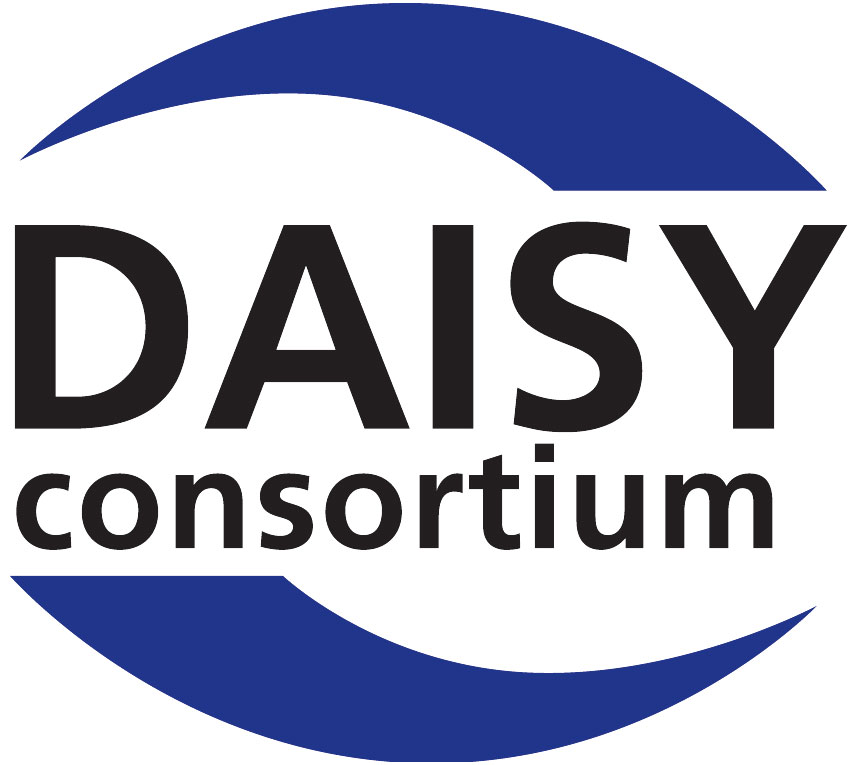 Proposed Next Steps for the DAISY Music Braille Project after the Round Table Meeting in Leipzig 14 June 201806 July 2018Sarah Morley Wilkins (UK) and Arne Kyrkjebo (NLB, Norway) IntroductionAfter our successful Round Table Meeting where we had so much interactive participation and discussion, Sarah and Arne have proposed some key next steps, based on the survey findings and discussions at the Round Table. We agreed at the meeting that we need to take two kinds of action:activities which improve the situation with file formats and tools quite quickly – some of which we might all be able to do together with existing resources without seeking additional funding; andstart to prepare stages of work with costings for more major longer-term improvements – which are likely to require specific funding support.How you can helpWe are calling on interested parties to nominate experts to comment on/contribute to any of the following work areas, with a view to presenting some progress at the next DAISY Music Braille Meeting on 31 October in London. Please indicate your interest by emailing us at musicbraille@daisy.org, confirming which area(s) you can help with and by giving contact details of those concerned.Proposed next stepsThese could form the basis of the agenda for the October meeting in London if enough people commit to working on specific tasks:Identify and prioritise immediate fixes required in current tools to share with developers.Learn from trial of DZB tools currently underway at Dedicon.Establish our requirements for MusicXML (or MNX) improvements with W3C.Establish and trial a MusicXML specification for publishers.Establish how MusicXML and BMML can be used together, and how/if we could convert between them.Establish and trial the best file formats and minimum metadata needed for effective international music braille file retrieval.Trial outsourcing music braille production to an off-shore agency (Arne, NLB).Review specification documents for existing conversion tools, including Haipeng Hu’s proposals, to prepare for the requirements capture process. Establish ways to document/harmonise country codes and layouts to facilitate file sharing and conversion, with ICEB and World Braille Council.Discuss with World Braille Council their planned Music Braille Summit in Paris 25-26 April 2019.